Program Comments to Draft Site Visit Report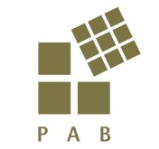 As the Program Administrator, you have two weeks to provide the Program’s comments to the draft Site Visit Report. Comments include:  I. any factual corrections; and II. a response to the Site Visit Team’s findings, wherein the Program can clarify any misconceptions or differing interpretations, and document areas of disagreement. The Part II narrative should address only those standards and criteria assessed as partially-met or unmet. Evidence of compliance is limited to what was available to the team at the time of the Site Visit; no new evidence or documentation is allowed at this time. This response is reviewed by the Site Visit Team only and is not seen by the PAB, nor does it become part of the official record. Submission of comments is optional; however, if you are not submitting comments, please inform PAB staff via email.University Name:Degree (s):Program Administrator:Date Submitted:Date of Site Visit:Part I: Factual CorrectionsItemize in list format. Include page number and section. Examples of factual corrections are: misspelled names, incorrect committee names or course numbers, and transposed numbers.Part II: Response to SVT FindingsInclude the name and number of the standard and criterion you are addressing. If applicable, cite evidence (i.e. SSR page number) that was available at the time of the Site Visit. Evidence that was not available to the team during the Site Visit is inadmissible. SVR Part 2 – Program Overview and ProgressSVR Part 3B – Assessment and Recommendations: Partially- MetSVR Part 3C – Assessment and Recommendations: Unmet